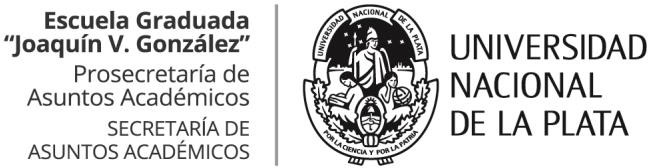 Nº de inscripción...................................................... 		PLANILLA DE INSCRIPCION – CONCURSO ABIERTO -Res. nº 236/23 	 CARGO: CATEGORÍA 7 DEL AGRUPAMIENTO MANTENIMIENTO PRODUCCION Y SERVICIOS GENERALES SUBGRUPO “C”-DATOS PERSONALES:Apellido y Nombres:.....................................................................................................................DNI:..........................................................CUIL:..........................................................................DOMICILIO:Calle:.........................................................Nº....................e/........................................................Localidad:......................................................C.P.: ......................................................................Teléfonos:....................................................................................................................................Autorizo a notificar a mi correo electrónico:…	…………………………..Documentación obligatoria que adjunta: DNI, Titulo de Educación Primaria -DOCUMENTACIÓN COMPLEMENTARIA (planillas de aportes jubilatorios, cursos, talleres, etc.)Cantidad de fs.:………………Declaro conocer:-	Ordenanza 262/02; Res. N º 236/23 La Plata,	de mayo de 2023.-................................................................................................Firma	AclaraciónCompletar en papel, firmar y remitir copia en formato PDF a concursos@graduada.unlp.edu.ar 